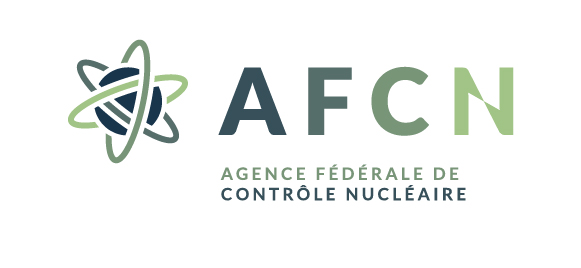 Département Santé et EnvironnementService Protection de la SantéDECLARATION SUR L’HONNEUR :
CESSATION D’UNE AUTORISATION INDIVIDUELLE 
POUR L’UTILISATION DE SOURCES NON SCELLEES 
EN MEDECINE VETERINAIRE NUCLEAIRE
(ArtICLE 21 DE L’ARRETE EXPOSITIONS VETERINAIREs)DONNEES PERSONNELLES DU DEMANDEURNom et prénom :Adresse :Lieu et date de naissance :Nationalité :Numéro de registre national :Tél :E-mail :CESSATION DE l’AUTORISATIONJe déclare par la présente ne plus faire usage de sources non scellées en médecine vétérinaire nucléaire sur le territoire belge pour la raison suivante : Départ à la pension Déménagement à l’étranger  Cessation de toutes les activités impliquant l’utilisation de sources non scellées en médecine vétérinaire nucléaire  Autre :	Je déclare sur l’honneur que ces informations sont correctes. Date :Signature :DECES Je, soussigné(e), NOM : PRENOM : RELATION AVEC LE/LA VETERINAIRE VISE(E) AU POINT 1 : 	
	déclare par la présente que le/la vétérinaire susmentionné(e) est décédé(e) le ……/……/…………
Je déclare sur l’honneur que ces informations sont correctes.Date :

Signature : 